=====================================================================================ҠАРАР                                         			          РЕШЕНИЕ        Об участии в Программе поддержки местных инициатив в Республике Башкортостан в 2020 году	Изучив мнение населения сельского поселения Таналыкский сельсовет по вопросу реализации на территории сельского поселения Программы поддержки местных инициатив в Республике Башкортостан, Совет сельского поселения Таналыкский сельсовет муниципального района Хайбуллинский район Республики Башкортостан р е ш и л:    	1. Принять участие в реализации на территории сельского поселения Таналыкский сельсовет Программы поддержки местных инициатив в Республике Башкортостан.	2. Обнародовать настоящее решение на официальных стендах сельского поселения Таналыкский сельсовет муниципального района Хайбуллинский район Республики Башкортостан. 	3. Настоящее решение вступает в силу со дня подписания. с.Подольск«19» декабря 2019 г.№ Р-4/23БашКортостан республикаһыХәйбулла районымуниципаль районыН ТАНАЛЫК АУЫЛ СОВЕТЫАУЫЛ БИЛӘМӘҺЕ СОВЕТЫМ. Ғәфүри  урамы, 16, Подольск  ауылы, 453805тел/факс (34758) 2-63-82e-mail: tanalik1@rambler.ru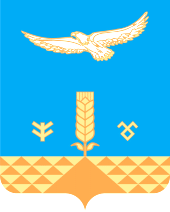 СОВЕТсельского поселенияТАНАЛЫКСКИЙ сельсоветМУНИЦИПАЛЬНОГО РАЙОНА ХАЙБУЛЛИНСКИЙ РАЙОНРеспублики Башкортостанул.М.Гафури ,16 с. Подольск,453805тел/факс (34758) 2-63-82e-mail: tanalik1@rambler.ruГлава сельского поселенияТаналыкский сельсоветмуниципального района Хайбуллинский районРеспублики Башкортостан                               И.К.Сулейманов